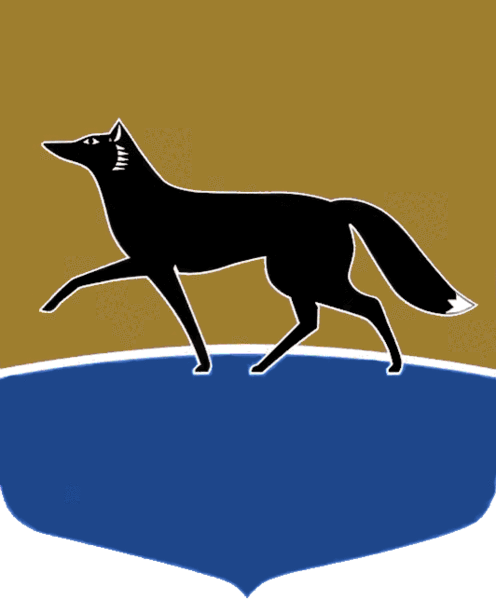 Принято на заседании Думы 30 ноября 2022 года№ 231-VII ДГО внесении изменений в решение Думы города от 04.03.2022 
№ 97-VII ДГ «О реализации права органов местного самоуправления муниципального образования городской округ Сургут Ханты-Мансийского автономного округа – Югры на осуществление деятельности по обращению 
с животными без владельцев»В соответствии с пунктом 15 части 1 статьи 16.1 Федерального закона 
от 06.10.2003 № 131-ФЗ «Об общих принципах организации местного самоуправления в Российской Федерации», статьёй 8, частью 3 статьи 16 Федерального закона от 27.12.2018 № 498-ФЗ «Об ответственном обращении с животными и о внесении изменений в отдельные законодательные акты Российской Федерации», статьёй 71 Устава муниципального образования городской округ Сургут Ханты-Мансийского автономного округа – Югры Дума города РЕШИЛА:Внести в решение Думы города от 04.03.2022 № 97-VII  ДГ 
«О реализации права органов местного самоуправления муниципального образования городской округ Сургут Ханты-Мансийского автономного 
округа – Югры на осуществление деятельности по обращению с животными без владельцев» следующие изменения:1) пункт 1 части 2 решения изложить в следующей редакции:«1) создания муниципального приюта для животных. Под созданием приюта для животных понимается строительство, реконструкция здания, строения, сооружения, обустройство помещений и территории, используемых для содержания животных, которые исключают возможность их свободного передвижения вне специально оборудованных мест и при которых полное жизнеобеспечение животных зависит от человека, а также создание технических, технологических условий, необходимых для их функционирования;»;2) пункт 2 части 2 решения признать утратившим силу.Председатель Думы города_______________ М.Н. Слепов«06» декабря 2022 г.Глава города_______________ А.С. Филатов«07» декабря 2022 г.